ŽIVLJENJE DOMA…Kljub temu, da moramo biti doma mi dela kar ne zmanjka. Dopoldan se učim, berem,ponavljam poštevanko….Po kosilu pa se z družino odpravimo na daljši sprehod. Zelo rad pa prosti čas preživljam na vrtu,kjer s sestrico igram nogomet, skrbim za domače živali in se nastavljam toplemu soncu.Vse zelo pogrešam.Lepo vas pozdravljam in vam želim, da ostanete zdravi.ANDRAŽ, 3.aNekaj utrinkov…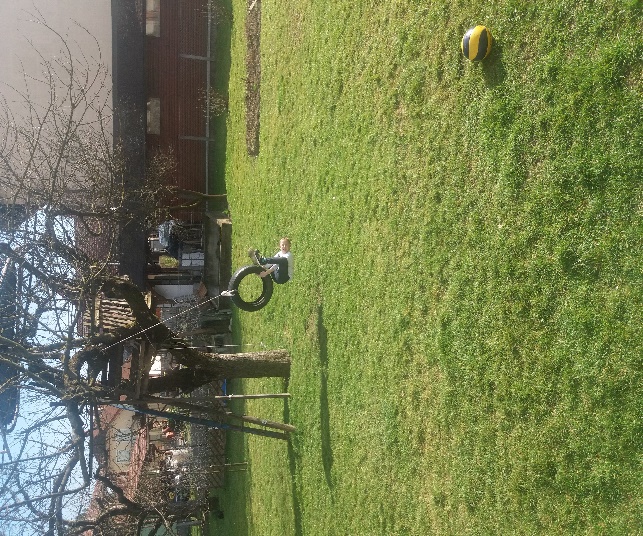 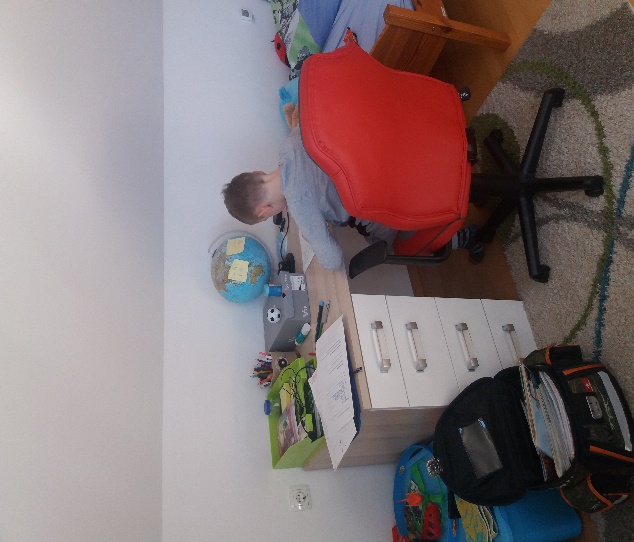 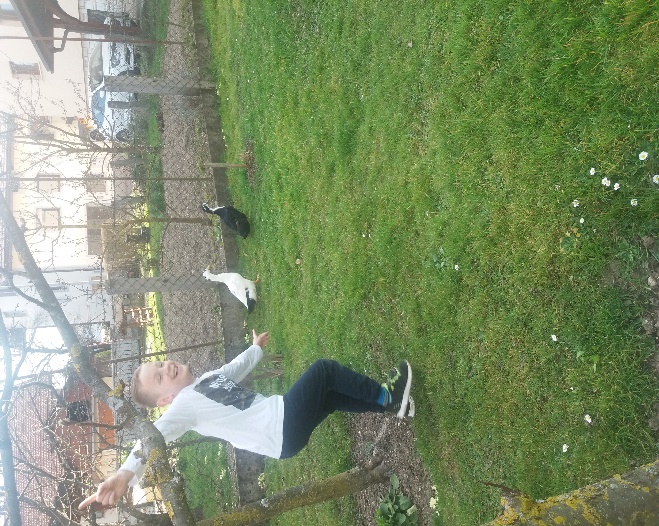 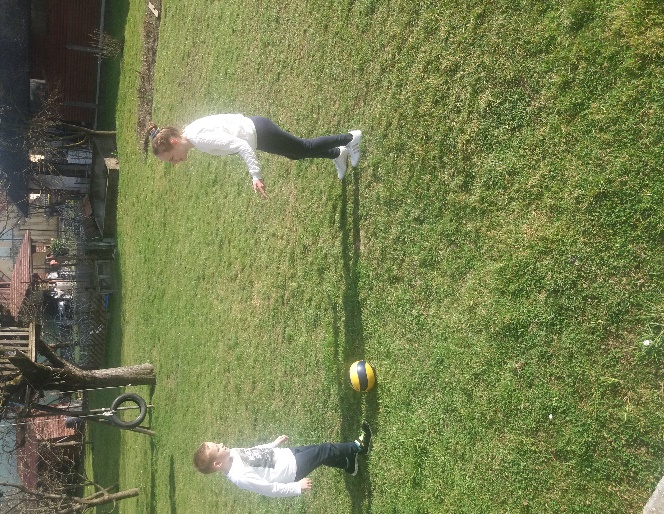 